Notice of Meeting of the Parish CouncilDear Councillor,You are hereby summoned to attend the meeting of Avening Parish Council which will be Via Zoom, Wednesday 17 June at 7.30pm for the purpose of considering and resolving upon the business to be transacted at the meeting as set out below. Dated this 10th June 2020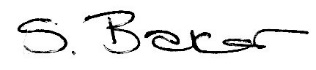 Shani Baker – Clerk to the CouncilBUSINESS TO BE TRANSACTED 7.30 pm1.	Apologies and Reasons for Absence2.	Code of Conduct2.1	To Receive Declarations of Interest in Items on the Agenda2.2	To Receive Updates to Members Register Interests3.	Matters Arising from the Minutes of the Previous Meeting not included on the Agenda4.	MinutesTo Approve and Sign the Minutes of the Meeting of the Parish Council held on 20 May 20205. 	Community Issues      Covid response/issues update      Grant ApplicationsCalor Gas grant update       Traffic and Highways, including comments on issues log5.4	Position of Parish Snow Warden6.	Annual Governance Statement6.1 	Consider Annual Governance Statement6.2	Approve the Annual Governance Statement7.	Annual Accounts7.1 	Consider the Accounting Statement 7.2 	Approve the Accounting Statement by Resolution7.3	Chairman to Sign the Accounting Statement8.	Finance8.1	To Receive the Finance Report8.2	To Approve Bills for Payment	 9.	Planning and Tree Works9.1	New Applications – Planning20/01600/FUL - 20 Sandford Leaze – Insertion of rear dormer window.20/01569/FUL- Land Parcel, West End - Extension of Barn 20/00887/FUL- Brook House – Amended Plans 20/01140/FUL Pimbury Park – Amended Plans20/01615/TCONR  - 43 High Street Fell 3 Sycamore trees to allow more light.20/01857/TCONR – Rodways Place, Point Road – Remove limb on Box Tree balance & trim crown9.2	Decision Notices20/01251/FUL -Tallet Barn Hampton Hill GL8 8SB -  Erection of extension – Permitted20/01338/TPO -13 Sandford Leaze - Ash remove branches. – Permitted  20/01698/TCONR Avening Recreation Ground – Reduce Horse Chestnut – Permitted9.3	Planning Correspondence9.4	Any other new applications or decisions received since publication of the Agenda10.	Correspondence11.	Councillors – An opportunity for members to bring any item of information to the Council or items for future meetings.12.	Date and time of the Next Meeting – Wednesday 17th June 2020. Via ZoomTo Join Avening Parish Councils Zoom Meeting – All Welcomehttps://us02web.zoom.us/j/88399954592?pwd=MnlBKzNZSWlLN0tmSmQwa1ZMMkxVQT09 Meeting ID: 883 9995 4592 
Password: 903257 
AVENING PARISH COUNCIL